Словник термінівЗаготовка (workpiece, flank, billet) – предмет праці, з якого зміною форми, розмірів, властивостей поверхні і (або) матеріалу виготовляють деталь (ГОСТ 3.1109-82).Ливарне виробництво (foundry) – галузь машинобудування, яка займається виготовленням фасонних заготовок або деталей шляхом заливання розплавленого металу у спеціальну форму , порожнина якої має конфігурацію заготовки (деталі).Ливарна форма (casting, mould) – це система елементів, які утворюють робочу порожнину, при заливанні якої розплавленим металом формується виливок.Ливарна опока (casting box, moulding frame) – пристосування для утримання формувальної суміші при виготовлені форми.Рідкоплинність (yield, flow) – це здатність металів та сплавів плинути у розплавленому стані по каналам ливарної форми, заповнювати її порожнечу і чітко відтворювати контури виливка.Усадка (shrinkage) – властивість ливарних сплавів зменшувати об’єм при затвердінні та охолодженні.Лінійна усадка (linear shrinkage) – зменшення лінійних розмірів виливка при його охолодженні від температури, при якій утворюється міцна кірка, здатна протистояти тиску розплавленого металу, до температури навколишнього середовища.Об’ємна усадка (volume shrinkage) – зменшення об’єму сплаву при його охолодженні у ливарній формі при формуванні виливка.Усадкові раковини (shrink hole, contraction cavity) – порівняно великі порожнини, які розташовані у виливках, що твердіють останніми.Усадкова пористість (shrinkage) – скупчення пустот, які утворилися у виливках у значних зонах у результаті усадки в тих місцях виливка, які тверділи останніми без доступу до них розплавленого металу.Модельний комплект (model set) – це сукупність технологічного оснащення та пристосувань, які необхідні для утворення у формі порожнини , що відповідає контурам виливка.Формування (forming) – це процес виготовлення ливарної форми, стержнів та складання форми.Формувальні матеріали (moulding materials) – це сукупність природних та штучних матеріалів, які використовуються для виготовлення формувальних та стержневих сумішей.Шаблон (template) – профільована дошка, в якій вирізано зовнішній і внутрішній профілі виливка.Формувальна суміш (moulding mixture) – це багатокомпонентна суміш формувальних матеріалів , які відповідають умовам технологічного процесу виготовлення ливарних форм.Облицювальна суміш (facing mixture) – це формувальна суміш , яка використовується для виготовлення робочого шару форми.Наповнювальна суміш (filling mixture) – це формувальна суміш, яка використовується для наповнення форми після нанесення на модель облицювальної суміші.Міцність (strength) – здатність матеріалу форми не рyйнуватися при витяганні моделі із форми.Газопроникненість (permeability) – здатність суміші пропускати крізь себе гази.Пластичність (plasticity) – здатність деформуватися без руйнування та точно відтворювати відбиток моделі.Піддатливість (pliability, compliance) – здатність форми або стержня стискатися при усадці виливка.Непригарність (non-stickiness) – здатність суміші не вступати в хімічну взаємодію з металом і не пригоряти до поверхні виливка.Ливникова система (gating system) – це система каналів, крізь який розплавлений метал підводять у порожнечу форми.Стержнева суміш (core mixture, core sand) – це багатокомпонентна суміш формувальних матеріалів, які відповідають умовам технологічного процесу виготовлення ливарних стержнів.Холодні тріщини (cold cracks) – розриви тіла виливка значної довжини.Гарячі тріщини (hot cracks) – розриви тіла виливка незначної довжини.Газові раковини (flow-hole) – пузирі газів у тілі виливка.Піщані та шлакові раковини (sand and slag holes) – порожнини, заповнені формувальною сумішшю або шлаком.Разові форми (temporary moulding) – призначені для виготовлення лише одного виливка, тому що їх руйнують після затверднення металу. Виготовляють із піщано-глинистих та піщано-смоляних формувальних сумішей.Лиття за виплавними моделями (investment casting) – це спосіб, при якому є у форму, яка є нероз’ємною керамічною вогнетривкою оболонкою заливається розплавлений метал. Він заповнює порожнину форми, утворюючи її точну копію, що відповідає формі заготовки. Метал застигає, оболонка руйнується і вилучається виливок. Вогнетривка оболонка виготовляється по моделі із легкоплавкої речовини, яка вилучається нагріванням.Кокіль (metal mould) – металева багаторазова форма, в яку рідкий метал заливається вільним струменем під атмосферним тиском.Хімічно-твердіючі форми (solidifying moulds) – форми, які виготовлені із сумішей, які містять рідке скло, швидко тверднуть при продуванні вуглекислим газом.Самотверднучі форми (self-solidifying) – і стержні виготовляють із рідких самотверднучих сумішей (РСС), які містять хімічні реагенти, що переводять суміш в рідкотекучий стан. РСС добре заповнює всі завивини форми або стержневого ящика і твердіє по всьому об’єму при нормальній температурі за 30…40 хвилин.Облицювання (facing) – захисні покриття, які наносять для захисту поверхні кокілю від дії розплаву, регулювання швидкості охолодження виливка та покращання заповнюваності форми на робочу поверхню кокілю, металевих стержнів і ливникової системи.Відцентрове лиття (cenrifugal) – це спосіб, при якому розплав заливається у форму, зазвичай металеву, яка обертається з певною швидкістю.Центрифугування (cenrifugation) – лиття фасонних виливків, при якому використовують. відцентрову силу тільки для заповнення форми розплавом і кристалізації металу. Ливарна форма виготовляється з формувальної суміші або є оболонковою.Лиття під тиском (die casting, pressure casting) – це спосіб, при якому розплав вводиться в прес-форму, зазвичай металеву, під тиском.Питома міцність (specific strength) – показник, який визначається як відношення границі міцності матеріалу до його густини.Шорсткість поверхні (roughness of a surface) – це сукупність нерівностей поверхні з відносно малими кроками на базовій довжині.Точність розмірів (dimensional accuracy) – показник, який характеризує відхилення дійсних розмірів заготовки від заданих на кресленні і визначається класом розмірної точності.Припуски на обробку (machining allowance) – шар металу, який знімається з поверхні заготовки при її механічній обробці. Чим менший припуск, тим вища точність заготовки.Напуски (laps) – це дрібні елементи конструкції деталі, які неможливо виконати на заготовці, наприклад, невеликі отвори, канавки тощо. Їх утворюють при наступній механічній обробці.Коефіцієнт точності маси (weight accuracy coefficient) – показник, який визначають як відношення маси готової деталі  до маси заготовки : .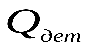 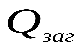 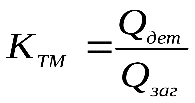 Коефіцієнт використання матеріалу (material utilization factor) – це показник, який оцінюють як відношення маси готової деталі  до маси металу, що був витрачений на виготовлення заготовки з урахуванням усіх технологічних відходів : .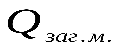 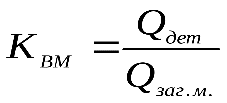 Сірий чавун (grey cast iron) – найбільш дешевий ливарний сплав, в якому вуглець знаходиться у вигляді графіту, який має пластинчату форму. Має порівняно високі механічні властивості, відносно низьку температуру плавлення і дуже гарні ливарні властивості: високу рідкоплинність, низькі лінійну та об’ємну усадку (0,9...1,3%), завдяки чому із сірого чавуну можна отримувати якісні виливки без усадкових раковин, тріщин, жолоблення та інших дефектів.Ковкий чавун (malleable cast iron) – це суто ливарний матеріал, в якому вуглець знаходиться у вигляді графіту, що має форму пластівців.Високоміцний чавун (high-strength cast iron) – це чавун з кулястою формою графітних включень має понижені ливарні властивості, зокрема гіршу ніж сірий чавун рідкоплинність, підвищену усадку і, як наслідок, підвищену схильність до утворення дефектів ливарного походження, наприклад, усадкових раковин.Чавун з вермикулярним графітом (cast iron with vermiculite graphite) – це чавун, який має ливарні властивості на рівні сірого чавуну, а механічні – ковкого; і як конструкційний матеріал знаходить останнім часом широке використання в різних галузях машинобудування.Сталь (steel) – це сплав заліза з вуглецем, вміст якого не перебільшує 2, 14%, як ливарний матеріал застосовують для отримання виливків деталей, які поряд з високою міцністю повинні мати добрі пластичні властивості, бути надійними та довговічними в експлуатації.+Сплави кольорових металів (non-ferrous alloys) – цим сплавам притаманні деякі особливі фізико-хімічні, механічні та експлуатаційні властивості, що робить їх більш привабливими для використання в ряді галузей промисловості. Це, зокрема, такі властивості як висока корозійна стійкість (мідні сплави), висока питома міцність (алюмінієві, магнієві, титанові сплави). В структурі ливарного виробництва займають біля 5%.